74e  BLOEMENDRIVE                              NOORDWIJKERHOUT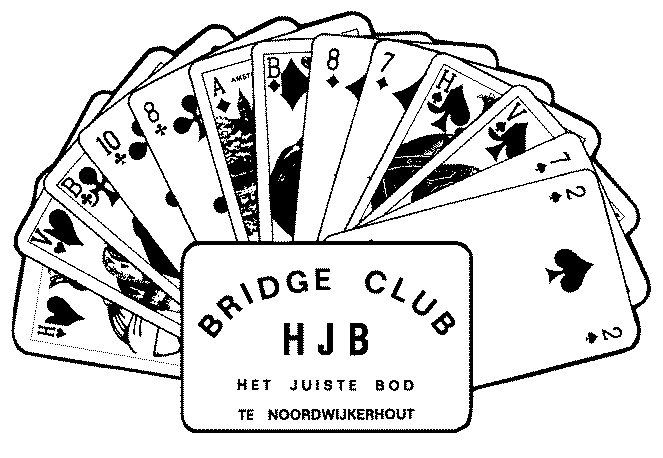 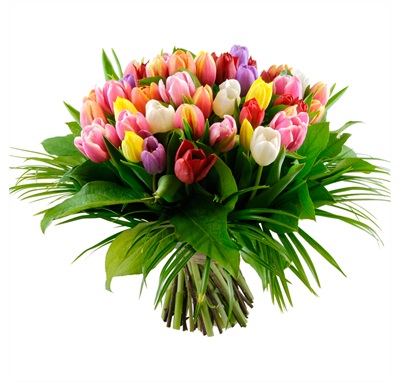 Datum:                zondag 14 april 2024Locatie:               Recreatiezaal Dienstencentrum Puyckendam                            Pilarenlaan 4 NoordwijkerhoutIndeling:              A,B,C of D-lijn.Prijzen: voor iedere deelnemer planten of bloemenWETENSWAARDIGHEDEN:Inleggeld:		€ 25,= per paarAanmelden:		vanaf 12.00 uurAanvang drive:	13.00 uurMaximaal:		56 paren vol is volInformatie:		Edmund Vaessen: wedstrijdleider 0651967277INSCHRIJVEN: via de mail:	Edmund Vaessen: wedstrijdleiderhjb@ziggo.nlvia de website:    https://9008.bridge.nl/ via agenda en inschrijventelefonisch:	Edmund Vaessen: wedstrijdleider 0651967277In volgorde van betaling tot uiterlijk 7 april 2023Uw inschrijving is definitief als u zich heeft opgegeven en het inleggeld uiterlijk 7 april 2024 is bijgeschreven op bankrekening nr. Iban NL71 RABO 0346.904.242. t.n.v. BC Het Juiste Bod, Noordwijkerhout     o.v.v.“Bloemendrive”,  uw naam en de naam van uw partner.